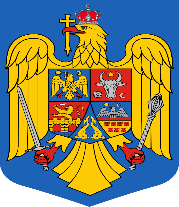 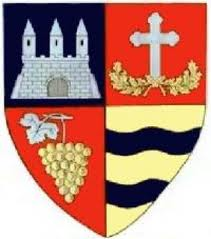     ROMÂNIA   JUDEŢUL ARAD	COMUNA PĂULIŞ	Păuliş nr. 1A tel 0257 388101 fax 0257 388456 e-mail: primariapaulis@gmail.comNr.8518 /27.09.2021MINUTAşedinţei extraordinare de îndată a Consiliului Local Păuliş din data de 24.09.2021, ora 09.00Publicitatea şedinţei a fost asigurată prin publicarea pe site-ul Primăriei Comunei Păuliş a Dispoziţiei nr.158/23.09.2021 a primarului comunei Păuliş.Prezenţi: Andrei Nelu, Grigorean Viorel, Pasăre Laura, Vuculescu Cătălin, Savu Petru, Petruţa Viorel, Poienar Robert  – consilieri locali.În cadrul şedinţei s-a dezbătut următoarea:ORDINE DE ZI– Proiect de hotărâre privind aprobarea ordinii de zi a ședinței extraordinare de îndată a Consiliului local al comunei Păuliş din data de 24.09.2021. INIȚIATOR: PRIMAR. – 7 voturi „pentru” (Andrei Nelu, Grigorean Viorel, Pasăre Laura, Vuculescu Cătălin, Savu Petru, Petruţa Viorel, Poienar Robert – consilieri locali). ADOPTAT. - Proiect de hotărâre privind aprobarea  indicatorilor tehnico-economici actualizaţi, Devizul General actualizat, precum şi asigurarea finanţării din bugetul local a unor categorii de cheltuieli care nu se finanţează de la bugetul de stat  pentru obiectivul de investiție ”MODERNIZARE DRUM COMUNAL DC 69A  ÎN LOCALITATEA CLADOVA, COMUNA PĂULIŞ”. INIŢIATOR: PRIMAR.– 7 voturi „pentru” (Andrei Nelu, Grigorean Viorel, Pasăre Laura, Vuculescu Cătălin, Savu Petru, Petruţa Viorel, Poienar Robert – consilieri locali). ADOPTAT.  PREŞEDINTE DE ŞEDINŢĂ,					 SECRETAR GENERAL,          Nelu ANDREI						                    Simona Pascu